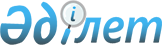 Об утверждении Правил проведения раздельных сходов местного сообщества и количественного состава представителей жителей сел для участия в сходе местного сообщества Большевистского сельского округа Житикаринского района Костанайской области
					
			Утративший силу
			
			
		
					Решение маслихата Житикаринского района Костанайской области от 23 апреля 2014 года № 223. Зарегистрировано Департаментом юстиции Костанайской области 3 июня 2014 года № 4805. Утратило силу решением маслихата Житикаринского района Костанайской области от 30 ноября 2023 года № 84
      Сноска. Утратило силу решением маслихата Житикаринского района Костанайской области от 30.11.2023 № 84 (вводится в действие по истечении десяти календарных дней после дня его первого официального опубликования).
      Сноска. Заголовок изложен в новой редакции на государственном языке, текст на русском языке не меняется, решением маслихата Житикаринского района Костанайской области от 25.01.2022 № 116 (вводится в действие по истечении десяти календарных дней после дня его первого официального опубликования).
      Сноска. В заголовке решения и по всему тексту слово "Большевитский" заменено словом "Большевистский" решением маслихата Житикаринского района Костанайской области от 06.08.2014 № 253 (вводится в действие по истечении десяти календарных дней после дня его первого официального опубликования).
      В соответствии с пунктом 6 статьи 39-3 Закона Республики Казахстан от 23 января 2001 года "О местном государственном управлении и самоуправлении в Республике Казахстан" и постановлением Правительства Республики Казахстан от 18 октября 2013 года № 1106 "Об утверждении Типовых правил проведения раздельных сходов местного сообщества" Житикаринский районный маслихат РЕШИЛ:
      1. Утвердить прилагаемые Правила проведения раздельных сходов местного сообщества Большевистского сельского округа Житикаринского района Костанайской области согласно приложению 1 к настоящему решению.
      Сноска. Пункт 1 – в редакции решения маслихата Житикаринского района Костанайской области от 25.01.2022 № 116 (вводится в действие по истечении десяти календарных дней после дня его первого официального опубликования).


      2. Утвердить количественный состав представителей жителей села для участия в сходе местного сообщества Большевистского сельского округа Житикаринского района Костанайской области согласно приложению 2 к настоящему решению.
      Сноска. Пункт 2 – в редакции решения маслихата Житикаринского района Костанайской области от 25.01.2022 № 116 (вводится в действие по истечении десяти календарных дней после дня его первого официального опубликования).


      3. Настоящее решение вводится в действие по истечении десяти календарных дней после дня его первого официального опубликования.
      Сноска. Правый верхний угол приложения 1 с изменением, внесенным решением маслихата Житикаринского района Костанайской области от 25.01.2022 № 116 (вводится в действие по истечении десяти календарных дней после дня его первого официального опубликования). Правила проведения раздельных сходов местного сообщества Большевистского сельского округа Житикаринского района
Костанайской области
      Сноска. Приложение 1 – в редакции решения маслихата Житикаринского района Костанайской области от 25.01.2022 № 116 (вводится в действие по истечении десяти календарных дней после дня его первого официального опубликования). 1. Общие положения
      1. Настоящие Правила проведения раздельных сходов местного сообщества Большевистского сельского округа Житикаринского района Костанайской области разработаны в соответствии с пунктом 6 статьи 39-3 Закона Республики Казахстан от 23 января 2001 года "О местном государственном управлении и самоуправлении в Республике Казахстан", постановлением Правительства Республики Казахстан от 18 октября 2013 года № 1106 "Об утверждении Типовых правил проведения раздельных сходов местного сообщества" и устанавливают порядок проведения раздельных сходов местного сообщества жителей Большевистского сельского округа.
      2. В настоящих Правилах используются следующие основные понятия:
      1) местное сообщество – совокупность жителей (членов местного сообщества), проживающих на территории сельского округа, в границах которой осуществляется местное самоуправление, формируются и функционируют его органы;
      2) раздельный сход местного сообщества – непосредственное участие жителей (членов местного сообщества) сельского округа в избрании представителей для участия в сходе местного сообщества. Глава 2. Порядок проведения раздельных сходов местного сообщества
      3. Для проведения раздельного схода местного сообщества территория села подразделяется на участки (села, улицы).
      4. На раздельных сходах местного сообщества избираются представители для участия в сходе местного сообщества в количестве не более трех человек.
      5. Раздельный сход местного сообщества созывается и организуется акимом Большевистского сельского округа.
      6. О времени, месте созыва раздельных сходов местного сообщества и обсуждаемых вопросах население местного сообщества оповещается акимом Большевистского сельского округа не позднее чем за десять календарных дней до дня его проведения через средства массовой информации или иными способами.
      7. Проведение раздельного схода местного сообщества в пределах села, улицы организуется акимом Большевистского сельского округа.
      При наличии в пределах улицы многоквартирных домов раздельные сходы многоквартирного дома не проводятся.
      8. Перед открытием раздельного схода местного сообщества проводится регистрация присутствующих жителей соответствующего села, улицы имеющих право в нем участвовать.
      Раздельный сход местного сообщества считается состоявшимся при участии не менее десяти процентов жителей (членов местного сообщества), проживающих в данном селе, улице и имеющих право в нем участвовать.
      9. Раздельный сход местного сообщества открывается акимом Большевистского сельского округа или уполномоченным им лицом.
      Председателем раздельного схода местного сообщества является аким Большевистского сельского округа или уполномоченное им лицо.
      Для оформления протокола раздельного схода местного сообщества открытым голосованием избирается секретарь.
      10. Кандидатуры представителей жителей села, улицы для участия в сходе местного сообщества выдвигаются участниками раздельного схода местного сообщества в соответствии с количественным составом, утвержденным маслихатом района.
      11. Голосование проводится открытым способом персонально по каждой кандидатуре. Избранными считаются кандидаты, набравшие наибольшее количество голосов участников раздельного схода местного сообщества.
      12. На раздельном сходе местного сообщества ведется протокол, который подписывается председателем и секретарем и передается в аппарат акима Большевистского сельского округа.
      Сноска. Правый верхний угол приложения 2 с изменением, внесенным решением маслихата Житикаринского района Костанайской области от 25.01.2022 № 116 (вводится в действие по истечении десяти календарных дней после дня его первого официального опубликования). Количественный состав представителей жителей сел для участия в сходе местного сообщества Большевистского сельского округа Житикаринского района Костанайской области
      Сноска. Приложение 2 – в редакции решения маслихата Житикаринского района Костанайской области от 25.01.2022 № 116 (вводится в действие по истечении десяти календарных дней после дня его первого официального опубликования).
					© 2012. РГП на ПХВ «Институт законодательства и правовой информации Республики Казахстан» Министерства юстиции Республики Казахстан
				
Председатель
сессии
Н. Коваленко
Секретарь Житикаринского
районного маслихата
М. Кененбаева
СОГЛАСОВАНО:
Аким Большевистского сельского
округа Житикаринского района
Костанайской области
_________________ К. КашакбаевПриложение 1
к решению маслихата
от 23 апреля 2014 года № 223 Приложение 2
к решению маслихата
от 23 апреля 2014 года № 223 
№
Наименование населенного пункта, улиц Большевистского сельского округа
Количество представителей (человек)
1
Село Тургеновка
22
улица Комсомольская
3
улица Мира
3
улица Целинная
3
улица А. Иманова
1
улица Набережная
3
улица Спортивная
1
улица Строительная
2
улица Пмк
1
улица Байтурсынова
3
улица Абая
2
2
Село Кусакан
5
улица Центральная
2
 улица Элеваторная 
1
улица Новостройка
2
3
Село Хозрет
3
4
Село Тасыбай
3
5
 Село Шевченковка 
6
 улица Набережная 
1
 улица Джамбула 
1
улица Шевченко
1
 улица Советская 
1
 улица Молодежная 
1
улица Симакова
1
Всего
39